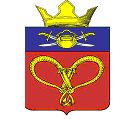 СОВЕТ НАРОДНЫХ ДЕПУТАТОВ  НАГАВСКОГО СЕЛЬСКОГО ПОСЕЛЕНИЯКОТЕЛЬНИКОВСКОГО МУНИЦИПАЛЬНОГО РАЙОНА ВОЛГОГРАДСКОЙ ОБЛАСТИР Е Ш Е Н И Е « 20 » февраля   2023 г.                                                                          № 121/137    Об утверждении отчета главы Нагавского сельского поселения Котельниковского муниципального района Волгоградской области за 2022 годВ соответствии с Федеральным законом № 131-ФЗ от 06.10.2006 г. «Об общих принципах организации местного самоуправления в Российской Федерации» и статьей Устава Нагавского сельского поселения Котельниковского муниципального района Волгоградской области, Совет народных депутатов Нагавского сельского поселения решил:Утвердить отчет о результатах деятельности главы администрации, деятельности администрации Нагавского сельского поселения за 2022 год согласно приложению.Признать удовлетворительной деятельность главы Нагавского сельского поселения и деятельность администрации Нагавского сельского поселения в 2022 году.Настоящее решение подлежит обнародованию.Решение вступает в силу с момента его подписанияГлава Нагавскогосельского поселения                                                             П.А.АлпатовОтчет главы поселения за 2022 год                                                                     Уважаемые жители поселения, руководители предприятий, депутаты и наши гости!Сегодня мы собрались здесь, все вместе для того, чтобы подвести итоги   проделанной мною работы за год и обсудить перечень мероприятий на 2023 год.                  В соответствии c действующим Федеральным законодательством Главы сельских поселений ежегодно отчитываются перед населением о проделанной работе. Отчитываясь о работе администрации сельского поселения  хочу отметить, что такие отчеты - это не просто традиция, а жизненная необходимость, поскольку на них наглядно видно не только то, что уже сделано, но главное, что еще нужно сделатьАдминистрация поселения - это тот орган власти, который решает самые насущные, самые близкие и часто встречающиеся повседневные проблемы своих жителей. Именно поэтому местное самоуправление должно эффективно отвечать на тот запрос, который существует, и мы в администрации стремимся создать механизмы, которые способствовали бы максимальному стимулированию деятельности нашей местной власти. И успех преобразований, происходящих в станице, во многом зависит от нашей совместной работы и от доверия друг к другу - доверия людей к власти и наоборот власти к людям. Этот очень серьезный и важный вопрос является основным приоритетом в нашей повседневной работе. Главными задачами в работе Администрации поселения остается исполнение полномочий в соответствии со 131 Федеральным Законом «Об общих принципах организации местного самоуправления в РФ», Уставом поселения и другими Федеральными и региональными правовыми актами. Это, прежде всего:                                                                                                                    Ø  исполнение бюджета поселения;                                                                                        Ø  обеспечение бесперебойной работы учреждений культуры, спорта, образования, здравоохранения;                                                                                                                     Ø  благоустройство территорий населенных пунктов, развитие инфраструктуры, обеспечение жизнедеятельности поселения;                                                                        Ø  взаимодействие с предприятиями и организациями всех форм собственности с целью укрепления и развития экономики поселения. Правовой основой деятельности органа местного самоуправления является:                       Ø  соблюдение законов;                                                                                                                  Ø  наделение государственными полномочиями;                                                                         Ø  обязательное выполнение Указов и распоряжений Президента РФ, Федеральных законов и прочих нормативных актов Правительства России. Территория Нагавского сельского поселения составляет , пахотной земли ,   в бессрочном пользовании у школы в собственности у граждан ., пастбищ 2767,91, в собственности у граждан   ( пашни-1044,6; пастбищ- 170,28) было 380 пайщиков, сейчас 307) остальная  пашни и  пастбищ – находится в неразграниченной государственной собственностиНаселение станицы на протяжении последних лет уменьшается ввиду оттока населения к новому месту жительства и превышением смертности над рождаемостью.  Так на 01.01.2022 года численность населения составила 746 человек, родилось 2  человека, умерло 12 человек, прибыло 2 человека, убыло 12.За отчетный период в администрацию сельского поселения поступили обращения граждан, различной тематики , в основном обращения по вопросам социальной помощи, земельные отношения, вопросы транспортного сообщения.В рамках нормотворческой деятельности за отчетный период принято 101 постановление и 151 распоряжение по основной деятельности, Советом депутатов  Нагавского сельского поселения  принято  нормативно- правовых актов 39.Формирование и исполнение бюджета – наиболее важный и сложный вопрос в рамках реализации полномочий и является главным финансовым инструментом для достижения стабильности социально-экономического развития поселения и показателей эффективности. Бюджетная политика в сфере расходов бюджета сельского поселения была направлена на решение социальных и экономических задач поселения, на обеспечение эффективности и результативности бюджетных расходов. Прежде всего, финансирование было направлено на решение основных вопросов жизнеобеспечения населения. Бюджет поселения является сбалансированным.  В 2022 году поступления доходов в бюджет поселении,  составили  6 459 800руб.                                                                       Расходы бюджета сельского поселения, с учетом оставшихся средств остатка прошлых лет в сумме 1 306 264,69 руб. составили  7 766 064,79 руб.По заключенным договорам дор. фонд – 1 165 508 руб.Грейдирование дорог и разравнивание щебня – 115 998 руб.Приобретение и отсыпка  щебня – 1 049 510 руб.На обновление градостроительной документации – 70 813,47 руб.- изговление МНГП – 40 000 руб,межевание зем участков (парк, спортплощадка) – 12 589,01 руб.кадастровые паспорта, тех. планы – 9 618,75 руб.тех план, кад. паспорт памятник – 8 605.71 руб.приобретения – 34 090 руб. звезда «Огонь Славы» - 11 000 руб.венки для Братской могилы – 4 300 руб.подарочные сувениры для праздника « День станицы» - 18 790 руб.по программам – 50 000 руб.противодействие терроризму и экстремизму, камера видеонаблюдения – 10 000 руб.спорт и физическая культура, спорт инвентарь (сетки для ворот мячи) – 10 000 руб.казачество, макет автомата Калашникова (1 шт.) – 20 000 руб.,                          пневматические пистолеты (2 шт.) – 10 000 руб.содержание мест захоронения – 608 995,75 руб.обработка кладбища от клещей – 8 995,75 руб.изготовление новой изгороди + установка – 600 000 руб.содержание площадки для временного хранения ТКО – 986 910 руб.приобретение (квадрат труба – 345 000 руб., профнастил – 253 974 руб.)установка изгороди – 359 436 руб.оплата услуг по буртованию мусора- 28 500 руб.уличное освещение – 145 657 руб.оплата за электроэнергию – 113 170 руб.приобретение (эл. ламп – 14 700 руб., СИП – 12 300 руб.)по договору на «подвес» - 5 487 руб.водоснабжение – 1 411 235,57 руб.установка преобразователя частот – 323 214 руб.оборудование, запасные части и комплектующие (насосные установки 2 шт., вакуумная установка – 1 шт, вакуум насосы – 2 шт., рем. хомуты, обжимные муфты, компрессионные седелки, тройники, адаптеры) – 406 104, 18 руб.общий вод. счетчик, гидранты (2 шт.) – 65 104руб.приобретение труб пластиковых . – 464 019,68 руб.транспортные услуги по доставке пл. труб – 100 108,19 руб.услуги экскаватора – 37 685,52 руб.оплата оценочной экспертизы водокачки – 15 000 руб.содержание администрации,  ДК, библиотеки- 581 624,46 руб.(приобретение  компьютерных программ, подписка, публикации в газете, приобретение хоз. тов приобретение хоз. товаров, канц. товаров, приобретение запасных частей, оплата ремонта автомобиля).      В администрации сельского поселения  проводится работа по мобилизации доходов в бюджет сельского поселения это в основном работа с налогоплательщиками  Проблема неоплаты жителями существует. Хочется обратиться к каждому жителю и напомнить о необходимости оплаты данных платежей.   Безусловно, всех интересует облик поселения, его перспективы.   Только сообща, объединив наши усилия, мы сможем сделать нашу жизнь более яркой и привлекательной.   Я благодарю работников здравоохранения, образования, ЖКХ, предпринимателей, культуры и спорта за поддержку, за то взаимопонимание, которое у нас с Вами есть.     Уверен, что наше дальнейшее сотрудничество будет таким же плодотворным.   Хочу пожелать всем Вам крепкого здоровья, семейного благополучия, чистого светлого неба над головой, урожайного года и просто человеческого счастья!   Спасибо за внимание!